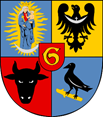 Urząd Miejski w GłogowieKARTA USŁUGSymbol karty:Urząd Miejski w GłogowieNazwa usługi: Dofinansowanie do trwałego znakowania oraz szczepień p/wściekliźnie psów z terenów miasta GłogowaSymbol karty:Cel usługi:Znakowanie oraz szczepienie p/wściekliźnie psów z terenów miasta GłogowaKogo dotyczy?Właścicieli psów z miasta GłogowaPodstawy prawne:Ustawa o ochronie zwierząt z dnia 21 sierpnia 1997 r. Uchwała RADY MIEJSKIEJ W GŁOGOWIE w sprawie określenia „programu opieki nad zwierzętami bezdomnymi oraz zapobiegania bezdomności zwierząt na terenie Gminy Miejskiej Głogów”Wymagane dokumenty:BrakCzas realizacji:Nie dotycznyOpłaty:nie podlega opłacie skarbowejTryb odwoławczy:BrakRezultat realizacji usługi:Wykonanie szczepienie p/wściekliźnieWykonanie znakowaniaEtapy realizacji usługi: Nie dotyczny Gdzie załatwię  sprawę?Gabinet Weterynaryjny „ORBIVET”, ul. Staszica 15A, 67-200 Głogów;Przychodnia Weterynaryjna „BASSET”, ul. Ogrodowa 13, 67-200 Głogów;Przychodnia Weterynaryjna „ORIVET”, ul. Długa 68, 67-200 Głogów;Gabinet Weterynaryjny s.c. Piotr Drzewiecki, Roman Borkowski, ul. Sikorskiego 45, 67-200 Głogów;Gabinet Weterynaryjny „AMIGO”, ul. Saturna- pawilon 49, 67-200 Głogów;Gabinet Weterynaryjny „U dr Piotra”, ul. Saturna 54A, 67-200 Głogów;Gabinet Weterynaryjny „Zwierzak”, ul. Polna  27, 67-200 Głogów;Przychodnia weterynaryjna „VETKA”, ul. Głowackiego 43, 67-200 GłogówDodatkowe informacje:Załączniki:Klauzula informacyjnaData ostatniej modyfikacji:11.02.2021r.Autor:Karolina Leśniowska